.Intro 8 countsSide, Rock Back, Recover, ½, Cross Rock Back, Recover, Side, Rock Back Recover, ½, Sweep Behind Side CrossSweep Cross Side Behind, Coaster Step, Prissy Walks, Rock Fwd, Recover, ½Triple Full Turn, Mambo Step, Sweep & Step Back x2, Coaster ¼ LeftLock Step Fwd, Rock Recover ¼, Cross, ¼,  ¼ , Cross,, ¼, ¼Start againContact: bastiaanvanleeuwen@t-online.deEternally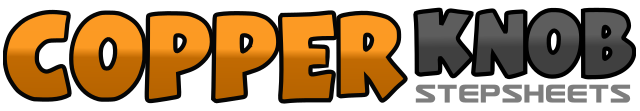 .......Count:32Wall:2Level:Intermediate.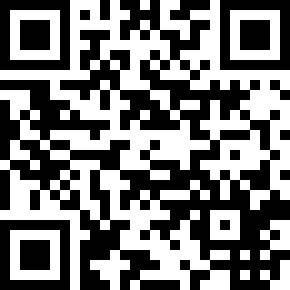 Choreographer:Wil Bos (NL) & Bastiaan van Leeuwen (DE) - April 2013Wil Bos (NL) & Bastiaan van Leeuwen (DE) - April 2013Wil Bos (NL) & Bastiaan van Leeuwen (DE) - April 2013Wil Bos (NL) & Bastiaan van Leeuwen (DE) - April 2013Wil Bos (NL) & Bastiaan van Leeuwen (DE) - April 2013.Music:Eternally - Mark Bautista : (Album: I'll Be The One)Eternally - Mark Bautista : (Album: I'll Be The One)Eternally - Mark Bautista : (Album: I'll Be The One)Eternally - Mark Bautista : (Album: I'll Be The One)Eternally - Mark Bautista : (Album: I'll Be The One)........1-2&3RF step side, LF rock back, RF recover, LF ½ right and step back4&5RF rock behind, LF recover, RF step side6&7LF rock back, RF recover, LF ½ right and step back8&1RF sweep and cross behind, LF step side, RF cross over2&3LF sweep and cross over, RF step side, LF cross behind4&5RF step back, LF step together, RF step fwd6-7LF step across, RF step across8&1LF rock fwd, RF recover, LF ½ left and step fwd2&3RF ½ left and step back, LF ½ Left and step fwd, RF step fwd4&5LF rock fwd, RF recover, LF step back6-7RF sweep and step back, LG sweep and step back8&1RF step back, LF ¼ left and step beside, RF step fwd2&3LF step fwd, RF lock behind, LF step fwd4&5RF rock fwd, LF recover, RF ¼ right and step side6&7LF cross over, RF ¼ left and step back, LF ¼ left and step side8&RF cross over, LF ¼ right and step back and turn ¼ right on bal LF